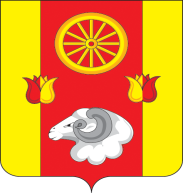 РОСТОВСКАЯ ОБЛАСТЬ                                                РЕМОНТНЕНСКИЙ РАЙОН                                          МУНИЦИПАЛЬНОЕ ОБРАЗОВАНИЕ                            «КАЛИНИНСКОЕ СЕЛЬСКОЕ ПОСЕЛЕНИЕ»                          ПРЕДСЕДАТЕЛЬ СОБРАНИЯ ДЕПУТАТОВ –                                ГЛАВА КАЛИНИНСКОГО СЕЛЬСКОГО ПОСЕЛЕНИЯРЕШЕНИЕ 11.04.2022                                           № 39                    с. Большое Ремонтное  Об отмене  Решения №26 от 28.02.2022 года «Об утверждении Программы профилактики, рисков причинения вреда (ущерба), охраняемым законом ценностям  по муниципальному контролю в сфере благоустройства на территорииКалининского сельского поселения»В связи с приведением  в соответствие нормативно правовых актов Собрание депутатов Калининского сельского поселения Ремонтненского  района Ростовской области, РЕШИЛО: 1.Отменить Решение №26 от 28.02.2022 года «Об утверждении Программы профилактики, рисков причинения вреда (ущерба), охраняемым законом ценностям  по муниципальному контролю в сфере благоустройства на территории Калининского сельского поселения».2. Контроль за выполнением настоящего решения возложить на постоянную комиссию по мандатам, регламенту и вопросам местного самоуправления и депутатской этике.    Председатель Собрания депутатов – глава Калининского сельского поселения                               В.Г.Полоусов